Di essere disoccupato/a o inoccupato/a in possesso della DID - Dichiarazione di Immediata Disponibilità al lavoro, rilasciata dal Centro per l’impiegoDi trovarsi in altra situazione occupazionale(ad esempio: disoccupato/a o inoccupato/a non in possesso della DID-Dichiarazione di Immediata Disponibilità al lavoro,rilasciata dal Centro per l’impiego, studente/studentessa, occupato/a con regolare contratto di lavoro, …)□ Che tutti i dati e le informazioni contenute nel presente documento corrispondono al veroAllega copia fronte-retro del documento di identità in corso di validitàSI POSSONO INSERIRE FINO A 5 ESPERIENZE PROFESSIONALI. INDICARE QUELLE CHE HANNO MAGGIORE ATTINENZA CON L’IDEA D’IMPRESA PROPOSTA, SE PRESENTISI POSSONO INSERIRE FINO A 4 PERCORSI DI ISTRUZIONE E FORMAZIONESI POSSONO INSERIRE FINO A 3 LINGUE STRANIEREMADRELINGUA□ LINGUA ITALIANA (solo per cittadini stranieri)INFORMATIVA E AUTORIZZAZIONE AL TRATTAMENTO DEI DATI PERSONALI ai sensi dell’art.13 del D.Lgs. n. 196/2003.La Caritas diocesana di Oppido Mamertina Palmi con sede operativa a Gioia Tauro (RC) in Via S.S. 111 N. 347, in qualità di Titolare del trattamento la informa che i dati che la riguardano sono trattati manualmente ed elettronicamente per le finalità connesse alle attività progettuali specificate nel bando.I dati potranno essere trattati anche tramite terzi delegati all’erogazione di specifici servizi.La Caritas diocesana di Oppido Mamertina-Palmi sottopone i dati personali degli utenti a tutte le operazioni di trattamento individuate dal D.Lgs. 196/2003, nel rispetto della normativa vigente in particolare in materia di riservatezza e sicurezza, ovvero alla raccolta, registrazione organizzazione, conservazione, elaborazione, modifica, selezione, estrazione, raffronto, utilizzo, interconnessione e ad ogni altra operazione utile alla fornitura dei servizi richiesti, ivi compresa la comunicazione a terzi, ove necessaria. I dati forniti potranno anche essere organizzati in banche dati o archivi.In particolare, le finalità del trattamento dei dati personali sono le seguenti:fornire i servizi previsti nell’ambito del bando Just Start (Up);fornire le informazioni e/o inviare comunicazioni inerenti l’attività progettuale;risalire ad autori di eventuali illeciti, solo in caso di specifiche richieste e per conto delle autorità competenti.I dati non potranno in nessun caso essere diffusi in forma disaggregata.Agli interessati sono riconosciuti i diritti di cui all’art.7 del Codice in materia di Protezione dei Dati Personali. In particolare Lei potrà in ogni momento chiedere di conoscere i dati che La riguardano nonché richiedere che di tali dati venga effettuato l’aggiornamento, la rettifica, l’integrazione o la cancellazione fatto salvo il diritto che la suddetta legge le riconosce di opporsi, in tutto o in parte a tale utilizzo.Io sottoscritto/aCon la presente, ad ogni effetto di legge e di regolamento, ed in particolare ai sensi del Decreto Legislativo 30 giugno 2003, n.196, dichiaro di aver attentamente letto l’informativa resa dalla Caritas diocesana di Oppido Mamertina-Palmi relativa ai servizi forniti nell’ambito del bando Just Start (Up).Dichiaro, inoltre, che il mio libero, consapevole, informato, specifico ed incondizionato consenso:□ è prestatoal trattamento dei dati finalizzati all’invio di materiale e allo svolgimento delle attività previste, nei limiti e nei modi individuati nell’informativa che precede.NomeCognomeCodice FiscaleNato/a ilGG/MM/AAAAComune di nascitaProvincia di nascitaNazione di nascitaResidente inVia e numero civicoLocalitàProvinciaCodice postaleTelefonoE-mailPECCittadinanzaDocumento di identità in corso divalidità	Numero documentoSpecificare: carta d’identità, patente di guida, permesso di soggiorno, etc...Documento rilasciato daData scadenza documentoGG/MM/AAAATitolo dell’idea d’impresaRiportare il titolo inserito nel form di "Presentazione dell’idea d’impresa”Riportare il titolo inserito nel form di "Presentazione dell’idea d’impresa”Riportare il titolo inserito nel form di "Presentazione dell’idea d’impresa”Altri proponenti Nessun altro proponente	 1	 2	 3	 4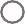 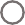 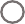 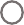  Nessun altro proponente	 1	 2	 3	 4 Nessun altro proponente	 1	 2	 3	 4Selezionare il numero degli altri candidati oltre al Referente, se l’idea d’impresa è presentata da un gruppo proponenteSelezionare il numero degli altri candidati oltre al Referente, se l’idea d’impresa è presentata da un gruppo proponenteSelezionare il numero degli altri candidati oltre al Referente, se l’idea d’impresa è presentata da un gruppo proponentePosizione/i ricoperta/eData inizio dell'esperienza professionaleDurata dell’esperienza professionaleCampo libero, inserire mese e annoCampo libero, esempio: 20 giorni, 2 mesi, 1 anno e 4 mesi,etc...Principali attività e responsabilitàSettore di attività in cui opera il datore di lavoroSettore di attività in cui opera il datore di lavoroSettore di attività in cui opera il datore di lavoroNome e indirizzo del datore di lavoroPosizione/i ricoperta/eData inizio dell'esperienza professionaleDurata dell’esperienza professionaleCampo libero, inserire mese e annoCampo libero, esempio: 20 giorni, 2 mesi, 1 anno e 4 mesi,etc...Principali attività e responsabilitàSettore di attività in cui opera il datore di lavoroSettore di attività in cui opera il datore di lavoroSettore di attività in cui opera il datore di lavoroNome e indirizzo del datore di lavoroPosizione/i ricoperta/eData inizio dell'esperienza professionaleDurata dell’esperienza professionaleCampo libero, inserire mese e annoCampo libero, esempio: 20 giorni, 2 mesi, 1 anno e 4 mesi,etc...Principali attività e responsabilitàSettore di attività in cui opera il datore di lavoroSettore di attività in cui opera il datore di lavoroSettore di attività in cui opera il datore di lavoroNome e indirizzo del datore di lavoroPosizione/i ricoperta/eData inizio dell'esperienza professionaleDurata dell’esperienza professionaleCampo libero, inserire mese e annoCampo libero, esempio: 20 giorni, 2 mesi, 1 anno e 4 mesi,etc...Principali attività e responsabilitàSettore di attività in cui opera il datore di lavoroSettore di attività in cui opera il datore di lavoroSettore di attività in cui opera il datore di lavoroNome e indirizzo del datore di lavoroPosizione/i ricoperta/eData inizio dell'esperienza professionaleDurata dell’esperienza professionaleCampo libero, inserire mese e annoCampo libero, esempio: 20 giorni, 2 mesi, 1 anno e 4 mesi,etc...Principali attività e responsabilitàSettore di attività in cui opera il datore di lavoroSettore di attività in cui opera il datore di lavoroSettore di attività in cui opera il datore di lavoroNome e indirizzo del datore di lavoroCertificato o diploma conseguitoTitolo esattoAnno d'inizio dell'istruzione o formazioneAnno fine dell'istruzione o formazionePrincipali materie studiate/competenze professionali appresePrincipali materie studiate/competenze professionali appresePrincipali materie studiate/competenze professionali appreseNome e città dell’Istituto di Istruzione o formazioneNome e città dell’Istituto di Istruzione o formazioneNome e città dell’Istituto di Istruzione o formazioneCertificato o diploma conseguitoTitolo esattoAnno d'inizio dell'istruzione o formazioneAnno fine dell'istruzione o formazionePrincipali materie studiate/competenze professionali appresePrincipali materie studiate/competenze professionali appresePrincipali materie studiate/competenze professionali appreseNome e città dell’Istituto di Istruzione o formazioneNome e città dell’Istituto di Istruzione o formazioneNome e città dell’Istituto di Istruzione o formazioneCertificato o diploma conseguitoTitolo esattoAnno d'inizio dell'istruzione o formazioneAnno fine dell'istruzione o formazionePrincipali materie studiate/competenze professionali appresePrincipali materie studiate/competenze professionali appresePrincipali materie studiate/competenze professionali appreseNome e città dell’Istituto di Istruzione o formazioneNome e città dell’Istituto di Istruzione o formazioneNome e città dell’Istituto di Istruzione o formazioneCertificato o diploma conseguitoCertificato o diploma conseguitoTitolo esattoTitolo esattoAnno d'inizio dell'istruzione o formazioneAnno d'inizio dell'istruzione o formazioneAnno fine dell'istruzione o formazionePrincipali materie studiate/competenze professionali appresePrincipali materie studiate/competenze professionali appresePrincipali materie studiate/competenze professionali appresePrincipali materie studiate/competenze professionali appreseNome e città dell’Istituto di Istruzione o formazioneNome e città dell’Istituto di Istruzione o formazioneNome e città dell’Istituto di Istruzione o formazioneNome e città dell’Istituto di Istruzione o formazioneComprensione - AscoltoComprensione - LetturaSelezionare: A1/A2/B1/B2/C1/C2Selezionare: A1/A2/B1/B2/C1/C2Parlato - Interazione oraleParlato - Produzione oraleSelezionare: A1/A2/B1/B2/C1/C2Selezionare: A1/A2/B1/B2/C1/C2ScrittoSelezionare: A1/A2/B1/B2/C1/C2LINGUA STRANIERAIndicare la lingua straniera conosciutaComprensione - Ascolto	Comprensione - LetturaSelezionare: A1/A2/B1/B2/C1/C2Selezionare: A1/A2/B1/B2/C1/C2Parlato - Interazione oraleParlato - Produzione oraleSelezionare: A1/A2/B1/B2/C1/C2Selezionare: A1/A2/B1/B2/C1/C2ScrittoSelezionare: A1/A2/B1/B2/C1/C2LINGUA STRANIERAIndicare la lingua straniera conosciutaComprensione - Ascolto	Comprensione - LetturaSelezionare: A1/A2/B1/B2/C1/C2Selezionare: A1/A2/B1/B2/C1/C2Parlato - Interazione oraleParlato - Produzione oraleSelezionare: A1/A2/B1/B2/C1/C2Selezionare: A1/A2/B1/B2/C1/C2ScrittoSelezionare: A1/A2/B1/B2/C1/C2LINGUA STRANIERAIndicare la lingua straniera conosciutaComprensione - Ascolto	Comprensione - LetturaSelezionare: A1/A2/B1/B2/C1/C2Selezionare: A1/A2/B1/B2/C1/C2Parlato - Interazione oraleParlato - Produzione oraleSelezionare: A1/A2/B1/B2/C1/C2Selezionare: A1/A2/B1/B2/C1/C2ScrittoSelezionare: A1/A2/B1/B2/C1/C2WordExcelOttimo/Buono/Sufficiente/Scarso/NessunoOttimo/Buono/Sufficiente/Scarso/NessunoPowerPointNavigazione internetOttimo/Buono/Sufficiente/Scarso/NessunoOttimo/Buono/Sufficiente/Scarso/NessunoAltroCapacità e competenze RelazionaliSpecifica delle capacità e competenze e del contesto in cui sono state acquisiteCapacità e competenze OrganizzativeSpecifica delle capacità e competenze e del contesto in cui sono state acquisiteCapacità e competenze TecnicheSpecifica delle capacità e competenze e del contesto in cui sono state acquisiteAltre capacità e competenzeSpecifica delle capacità e competenze e del contesto in cui sono state acquisiteCaritas diocesana Oppido Mamertina-Palmi - Bando Just Start (Up)Nome e cognome del sottoscrittore